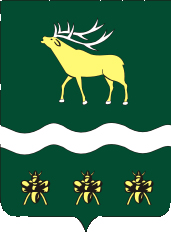 АДМИНИСТРАЦИЯЯКОВЛЕВСКОГО МУНИЦИПАЛЬНОГО РАЙОНАПРИМОРСКОГО КРАЯПОСТАНОВЛЕНИЕ                              О ежегодном районном конкурсе                                «Лучший предприниматель года»В соответствии с Федеральным законом от 24.07.2007 г. № 209-ФЗ «О развитии малого и среднего предпринимательства в Российской Федерации», Федеральным законом от 06.10.2003 г. № 131-ФЗ «Об общих принципах организации местного самоуправления в Российской Федерации», Уставом Яковлевского  муниципального района, в рамках реализации муниципальной программы «Экономическое развитие и инновационная экономика Яковлевского муниципального района» на 2019-2025 годы» утвержденной  постановлением Администрации Яковлевского муниципального района от              11 декабря 2018г. № 673-НПА «Об утверждении Муниципальной программы «Экономическое развитие и инновационная экономика Яковлевского муниципального района» на 2014-2020 годы», Администрация Яковлевского муниципального районаПОСТАНОВЛЯЕТ:1. Утвердить Положение о ежегодном районном конкурсе «Лучший предприниматель года».	2. Руководителю  аппарата  Администрации  Яковлевского муниципального района (Сомова О.В.)  обеспечить публикацию настоящего постановления на официальном сайте Администрации Яковлевского муниципального района.	3.  Постановление Администрации Яковлевского муниципального района  от  27.03.2018г. № 266  «О ежегодном районном конкурсе «Лучший предприниматель года»  считать  утративши силу.	4.  Контроль   за  исполнением настоящего постановления  оставляю за собой.Глава района – глава Администрации Яковлевского муниципального района			                  Н.В. Вязовик ПОЛОЖЕНИЕ О РАЙОННОМ ЕЖЕГОДНОМ КОНКУРСЕ                                                                                       «ЛУЧШИЙ ПРЕДПРИНИМАТЕЛЬ ГОДА»1. ОБЩИЕ ПОЛОЖЕНИЯ	1.1. Положение о районном ежегодном конкурсе «Лучший предприниматель года» (далее – Положение) определяет общий порядок организации и проведения районного ежегодного конкурса «Лучший предприниматель года» среди субъектов малого и среднего предпринимательства с целью определения лучшего предпринимателя Яковлевского муниципального района по заявленным номинациям (далее - конкурс).	1.2. Районный ежегодный конкурс «Лучший предприниматель года» проводится Администрацией Яковлевского муниципального района в лице отдела экономического развития  Администрации Яковлевского муниципального района (далее - организатор конкурса) в рамках реализации подпрограммы «Развитие малого и среднего предпринимательства в Яковлевском муниципальном районе» на 2019-2025 годы, муниципальной программы «Экономическое развитие и инновационная экономика Яковлевского района» на 2019-2025 годы, утвержденной постановлением Администрации Яковлевского муниципального района от 11.12.2018 года № 673-НПА. 	1.3. Принципами конкурса являются гласность и объективность оценки, создание равных условий для всех субъектов малого и среднего предпринимательства, зарегистрированных в Яковлевском муниципальном районе в порядке, установленном действующим законодательством Российской Федерации. 	1.4. Конкурс проводится ежегодно.	1.5. Финансирование организации и проведения конкурса осуществляется в рамках финансовых средств, предусмотренных  подпрограммой.  2. ЦЕЛИ И ЗАДАЧИ КОНКУРСА	2.1. Цели конкурса:стимулирование деятельности субъектов малого и среднего предпринимательства Яковлевского муниципального района;поощрение лучших  субъектов малого и среднего предпринимательства Яковлевского муниципального района, вносящих вклад в социально-экономическое развитие Яковлевского муниципального района.2.2. Задачи конкурса:выявление наиболее эффективно развивающихся субъектов малого и среднего предпринимательства Яковлевского муниципального района;систематизация опыта работы победителей конкурса для дальнейшего его распространения;формирование позитивного общественного мнения о деятельности субъектов малого и среднего предпринимательства Яковлевского муниципального района.3. УСЛОВИЯ И ПОРЯДОК ПРОВЕДЕНИЯ КОНКУРСА3.1. Конкурс проводится среди субъектов малого т среднего предпринимательства, зарегистрированных и ведущих свою деятельность на территории Яковлевского муниципального района.3.2. Сроки проведения конкурса:конкурс проводится один раз в год;прием документов для участия в конкурсе ведется  с 01 июня   по 01 августа  текущего года;подведение итогов конкурса и определение победителей осуществляется до 01 сентября  текущего года;награждение победителей конкурса проводится в течение одного  месяца после подведения итого конкурса и определения победителей конкурса.	3.3. Организация конкурса:	3.3.1. Для участия в конкурсе субъект малого и среднего  предпринимательства направляет организатору конкурса следующие документы:анкету участника районного ежегодного конкурса «Лучший предприниматель года»  по основному виду деятельности (форма);выписку из  Единого государственного реестра юридических лиц или из Единого государственного реестра индивидуальных предпринимателей.	3.3.2. Дата награждения победителей конкурса определяется организатором конкурса.	3.3.3. Документы, представленные на конкурс,  не  возвращаются. 	3.3.4. Проверка сведений в документах, поданных на участие в конкурсе, проводится организатором  конкурса. В случае если пакет представленных документов соответствует требованиям, установленным  подпунктом 3.3.1. настоящего пункта, организатор конкурса признает субъект малого и среднего предпринимательства  Яковлевского муниципального района участником конкурса (далее – участник конкурса).	3.4. Конкурс проводится по номинациям, определяемым следующими критериями:	3.4.1. «Лучшее предприятие (предприниматель) в сфере торговли»:осуществление деятельности участником в сфере розничной торговли;динамика роста показателей развития участника конкурса  за два предшествующих года;3.4.2. «Лучшее предприятие (предприниматель) в сфере сельскохозяйственного производства, переработки сельскохозяйственной продукции»;динамика роста показателей развития участника конкурса за два предшествующих календарных года;3.4.3. «Лучшее предприятие (предприниматель) в сфере услуг, общественного питания и бытового обслуживания»:осуществление деятельности  участником конкурса в сфере потребительских услуг населению, общественного питания;динамика роста показателей развития участника конкурса за два предшествующих календарных года;4. ОРГАНИЗАЦИЯ  КОНКУРСА4.1. Информация о проведении конкурсов «Лучший предприниматель года», публикуется в средствах массовой информации, на интернет - странице «Малое предпринимательство» официального сайта Администрации Яковлевского муниципального района.4.2.  Выдвижение кандидатов для участия в конкурсе «Лучший предприниматель года», может осуществляться самостоятельно, а также некоммерческими организациями, выражающими интересы субъектов малого и среднего предпринимательства. 4.3.  Победителей конкурса определяет межведомственная комиссия при Администрации Яковлевского муниципального района по вопросам предоставления поддержки субъектам малого и среднего предпринимательства (далее – комиссия) на основе критериев конкурсного отбора.4.4. Критериями конкурсного отбора являются следующие показатели деятельности субъектов малого и среднего предпринимательства Яковлевского муниципального района:средняя численность работников;среднемесячная заработная плата одного работающего;налоговые платежи в бюджет всех уровней;критерии, указанные для каждой номинации в пункте 3.4. настоящего Положения.	4.5.  В случае равенства показателей участников одной номинации, отбор осуществляется с учетом  деловой репутации, благотворительной и общественной деятельности участников.	4.6. Решение комиссии оформляется протоколом, который подписывается всеми членами комиссии.	4.7.  Победители конкурса по каждой номинации награждаются дипломами и ценными подарками.      форма АНКЕТА УЧАСТНИКА КОНКУРСА--------------------------------<*> - Индивидуальные предприниматели пункт 5 настоящей анкеты не заполняют.С Порядком о конкурсе ознакомлен и согласен.Задолженность по налогам и сборам в бюджеты всех уровней и государственные внебюджетные фонды отсутствует.Полноту и достоверность сведений, указанных в настоящей анкете и прилагаемых к ней документах, гарантирую.Я, ___________________________________________________________________, согласен на обработку персональных данных, в соответствии с Федеральным законом от 27 июля 2006 года №152-ФЗ "О персональных данных"Руководитель организации          		  подпись        		     	 Ф.И.О.ДатаМ.П.от23.05.2019г.с. Яковлевка№    205   Приложение                                                          к постановлению Администрации Яковлевского муниципального района от  23.05.2019г._№___205____                               1. Участие в конкурсе по номинации (указать номинацию):                   1. Участие в конкурсе по номинации (указать номинацию):                   1. Участие в конкурсе по номинации (указать номинацию):                   1. Участие в конкурсе по номинации (указать номинацию):                   1. Участие в конкурсе по номинации (указать номинацию):                   2. Сведения об участнике конкурса:                                         2. Сведения об участнике конкурса:                                         2. Сведения об участнике конкурса:                                         2. Сведения об участнике конкурса:                                         2. Сведения об участнике конкурса:                                         Полное наименование организации (индивидуального предпринимателя)         
_______________________________________________________________________  
Идентификационный номер налогоплательщика (ИНН) ________________________  Полное наименование организации (индивидуального предпринимателя)         
_______________________________________________________________________  
Идентификационный номер налогоплательщика (ИНН) ________________________  Полное наименование организации (индивидуального предпринимателя)         
_______________________________________________________________________  
Идентификационный номер налогоплательщика (ИНН) ________________________  Полное наименование организации (индивидуального предпринимателя)         
_______________________________________________________________________  
Идентификационный номер налогоплательщика (ИНН) ________________________  Полное наименование организации (индивидуального предпринимателя)         
_______________________________________________________________________  
Идентификационный номер налогоплательщика (ИНН) ________________________  3. Дата государственной регистрации: "___" _________________ ________ года3. Дата государственной регистрации: "___" _________________ ________ года3. Дата государственной регистрации: "___" _________________ ________ года3. Дата государственной регистрации: "___" _________________ ________ года3. Дата государственной регистрации: "___" _________________ ________ года4. Адрес участника конкурса                                               4. Адрес участника конкурса                                               4. Адрес участника конкурса                                               4. Адрес участника конкурса                                               4. Адрес участника конкурса                                               юридический:                         фактический:                        фактический:                        фактический:                        фактический:                        район _______________________________
населенный пункт______________________
улица _______________________________
№ дома _____________ район _________________________
населенный пункт________________
улица __________________________
№ дома ______________________район _________________________
населенный пункт________________
улица __________________________
№ дома ______________________район _________________________
населенный пункт________________
улица __________________________
№ дома ______________________район _________________________
населенный пункт________________
улица __________________________
№ дома ______________________5. Учредители (акционеры, участники) и их доля в уставном капитале <*>  5. Учредители (акционеры, участники) и их доля в уставном капитале <*>  5. Учредители (акционеры, участники) и их доля в уставном капитале <*>  5. Учредители (акционеры, участники) и их доля в уставном капитале <*>  5. Учредители (акционеры, участники) и их доля в уставном капитале <*>  Наименование организации (или Ф.И.О. учредителя)      Наименование организации (или Ф.И.О. учредителя)      Наименование организации (или Ф.И.О. учредителя)      Доля в уставном
капитале (%)  Доля в уставном
капитале (%)  6. Сведения о руководителе и лицах, имеющих право без доверенности        
действовать от имени участника  6. Сведения о руководителе и лицах, имеющих право без доверенности        
действовать от имени участника  6. Сведения о руководителе и лицах, имеющих право без доверенности        
действовать от имени участника  6. Сведения о руководителе и лицах, имеющих право без доверенности        
действовать от имени участника  6. Сведения о руководителе и лицах, имеющих право без доверенности        
действовать от имени участника  (должность, Ф.И.О. полностью)                       
тел.: ____________, моб. тел.: _____________, эл. адрес: ________________ 
Главный бухгалтер _______________________________________________________ 
(Ф.И.О. полностью)                           
тел.: ____________, моб. тел.: _____________, эл. адрес: ________________ 
Контактное лицо _________________________________________________________ 
(Ф.И.О., полностью)                           
тел.: ____________, моб. тел.: _____________, эл. адрес: ________________ (должность, Ф.И.О. полностью)                       
тел.: ____________, моб. тел.: _____________, эл. адрес: ________________ 
Главный бухгалтер _______________________________________________________ 
(Ф.И.О. полностью)                           
тел.: ____________, моб. тел.: _____________, эл. адрес: ________________ 
Контактное лицо _________________________________________________________ 
(Ф.И.О., полностью)                           
тел.: ____________, моб. тел.: _____________, эл. адрес: ________________ (должность, Ф.И.О. полностью)                       
тел.: ____________, моб. тел.: _____________, эл. адрес: ________________ 
Главный бухгалтер _______________________________________________________ 
(Ф.И.О. полностью)                           
тел.: ____________, моб. тел.: _____________, эл. адрес: ________________ 
Контактное лицо _________________________________________________________ 
(Ф.И.О., полностью)                           
тел.: ____________, моб. тел.: _____________, эл. адрес: ________________ (должность, Ф.И.О. полностью)                       
тел.: ____________, моб. тел.: _____________, эл. адрес: ________________ 
Главный бухгалтер _______________________________________________________ 
(Ф.И.О. полностью)                           
тел.: ____________, моб. тел.: _____________, эл. адрес: ________________ 
Контактное лицо _________________________________________________________ 
(Ф.И.О., полностью)                           
тел.: ____________, моб. тел.: _____________, эл. адрес: ________________ (должность, Ф.И.О. полностью)                       
тел.: ____________, моб. тел.: _____________, эл. адрес: ________________ 
Главный бухгалтер _______________________________________________________ 
(Ф.И.О. полностью)                           
тел.: ____________, моб. тел.: _____________, эл. адрес: ________________ 
Контактное лицо _________________________________________________________ 
(Ф.И.О., полностью)                           
тел.: ____________, моб. тел.: _____________, эл. адрес: ________________ 7. Виды экономической деятельности (согласно Общероссийскому
классификатору видов экономической деятельности)            7. Виды экономической деятельности (согласно Общероссийскому
классификатору видов экономической деятельности)            7. Виды экономической деятельности (согласно Общероссийскому
классификатору видов экономической деятельности)            7. Виды экономической деятельности (согласно Общероссийскому
классификатору видов экономической деятельности)            Доля доходов 
в выручке (%)8. Показатели развития участника за два       
предшествующих календарных года               8. Показатели развития участника за два       
предшествующих календарных года               20___ год  20___ год  20___ год  Средняя численность работников (чел.)         Средняя численность работников (чел.)         Среднемесячная заработная плата одного        
работающего (тыс. руб.)                       Среднемесячная заработная плата одного        
работающего (тыс. руб.)                       Налоговые платежи в бюджет (тыс. руб.)        Налоговые платежи в бюджет (тыс. руб.)        Выручка от реализации товаров (работ, услуг)  
по основному виду деятельности (тыс. руб.)    Выручка от реализации товаров (работ, услуг)  
по основному виду деятельности (тыс. руб.)    9. Прочая информация                                                      9. Прочая информация                                                      9. Прочая информация                                                      9. Прочая информация                                                      9. Прочая информация                                                      Деловая репутация участника конкурса (участие в международных,            
региональных выставках, наличие дипломов, медалей, премий, публикаций,    
рекомендации деловых партнеров) _________________________________________
_____________________________________________________________________________________________________________________________________________________________________________________________________________________Деловая репутация участника конкурса (участие в международных,            
региональных выставках, наличие дипломов, медалей, премий, публикаций,    
рекомендации деловых партнеров) _________________________________________
_____________________________________________________________________________________________________________________________________________________________________________________________________________________Деловая репутация участника конкурса (участие в международных,            
региональных выставках, наличие дипломов, медалей, премий, публикаций,    
рекомендации деловых партнеров) _________________________________________
_____________________________________________________________________________________________________________________________________________________________________________________________________________________Деловая репутация участника конкурса (участие в международных,            
региональных выставках, наличие дипломов, медалей, премий, публикаций,    
рекомендации деловых партнеров) _________________________________________
_____________________________________________________________________________________________________________________________________________________________________________________________________________________Деловая репутация участника конкурса (участие в международных,            
региональных выставках, наличие дипломов, медалей, премий, публикаций,    
рекомендации деловых партнеров) _________________________________________
_____________________________________________________________________________________________________________________________________________________________________________________________________________________Благотворительная и общественная деятельность участника конкурса          
_______________________________________________________________________
______________________________________________________________________________________________________________________________________________Благотворительная и общественная деятельность участника конкурса          
_______________________________________________________________________
______________________________________________________________________________________________________________________________________________Благотворительная и общественная деятельность участника конкурса          
_______________________________________________________________________
______________________________________________________________________________________________________________________________________________Благотворительная и общественная деятельность участника конкурса          
_______________________________________________________________________
______________________________________________________________________________________________________________________________________________Благотворительная и общественная деятельность участника конкурса          
_______________________________________________________________________
______________________________________________________________________________________________________________________________________________Наличие кредитной истории ______________________________________________
____________________________________________________________________________________________________________________________________________________________________________________________________________________________________________________________________________________________Наличие кредитной истории ______________________________________________
____________________________________________________________________________________________________________________________________________________________________________________________________________________________________________________________________________________________Наличие кредитной истории ______________________________________________
____________________________________________________________________________________________________________________________________________________________________________________________________________________________________________________________________________________________Наличие кредитной истории ______________________________________________
____________________________________________________________________________________________________________________________________________________________________________________________________________________________________________________________________________________________Наличие кредитной истории ______________________________________________
____________________________________________________________________________________________________________________________________________________________________________________________________________________________________________________________________________________________